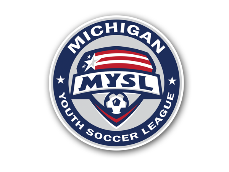 Michigan Youth Soccer LeagueMichigan Youth Soccer LeagueMichigan Youth Soccer LeagueMichigan Youth Soccer LeagueMichigan Youth Soccer LeagueMichigan Youth Soccer LeagueMichigan Youth Soccer LeagueMichigan Youth Soccer LeagueMichigan Youth Soccer LeagueMichigan Youth Soccer LeagueMichigan Youth Soccer LeagueMichigan Youth Soccer League               Treasurer's League/Club Affiliation & Registration Form                [ver. 06-2020]               Treasurer's League/Club Affiliation & Registration Form                [ver. 06-2020]               Treasurer's League/Club Affiliation & Registration Form                [ver. 06-2020]               Treasurer's League/Club Affiliation & Registration Form                [ver. 06-2020]               Treasurer's League/Club Affiliation & Registration Form                [ver. 06-2020]               Treasurer's League/Club Affiliation & Registration Form                [ver. 06-2020]               Treasurer's League/Club Affiliation & Registration Form                [ver. 06-2020]               Treasurer's League/Club Affiliation & Registration Form                [ver. 06-2020]               Treasurer's League/Club Affiliation & Registration Form                [ver. 06-2020]               Treasurer's League/Club Affiliation & Registration Form                [ver. 06-2020]               Treasurer's League/Club Affiliation & Registration Form                [ver. 06-2020]SEASON SEASON SEASON FALL XSPRINGSPRINGYEAR 2020/2021YEAR 2020/2021YEAR 2020/2021YEAR 2020/2021League/Club Name:League/Club Name:League/Club Name:Competitive11v11 Teams11v11 Teams11v11 Teams11v11 Teams        7v7 & 9v9 Teams        7v7 & 9v9 Teams4v4 Teams4v4 Teams AgeNumber of TeamsNumber of TeamsNumber of TeamsNEW; $475NEW; $475NEW U15-U19NEW U15-U19NEWRETURNINGNEWRETURNINGGroupBOYSGIRLSGIRLS$475$475$550$550$475$250$320$170U6U7U8U9U10U11U12U13U14High School OpenU15U16U17U18U19    U19 OpenTOTALSPasscard Logo Fee(one time)Passcard Logo Fee(one time)X $35.00 X $35.00 Number of NEW 11 v 11 teams Number of NEW 11 v 11 teams X $475.00 X $475.00  NEW 11 v 11 teams U15 – U19 NEW 11 v 11 teams U15 – U19X $550.00X $550.00Number of Returning 11 v 11 teams Number of Returning 11 v 11 teams AcceptedNumber of New 7v7 and 9v9 teams Number of New 7v7 and 9v9 teams X $475.00X $475.00By:Number of Returning 7v7 and 9v9 teams Number of Returning 7v7 and 9v9 teams Number of New 4v4 teams Number of New 4v4 teams X $320.00X $320.00Date:Number of Returning 4v4 teams Number of Returning 4v4 teams Extra Players/OfficialsExtra Players/OfficialsX $20.00X $20.00Check #EARLY PASS CARD FEE EARLY PASS CARD FEE X $45.00X $45.00MSPSP PAYMENT MSPSP PAYMENT TOTAL PAID with this registration: TOTAL PAID with this registration: TOTAL PAID with this registration: TOTAL PAID with this registration: TOTAL PAID with this registration: TOTAL PAID with this registration: 